      BULLETIN D’INSCRIPTION OBLIGATOIRE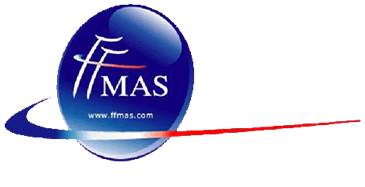 Assises Régionales FFMAS Lorraine et 8E RENCONTRES DU RESEAU FFMAS Du Vendredi 15 novembre 13 h au dimanche 17 à 14 hNom et prénom : 	Transport utilisé :  Voiture - Heure d’arrivée :           SNCF - Gare et heure d’arrivée :		Heure d’arrivée : 	Téléphone : 		Adresse e.mail : 	Adresse (indiquer département) : 	Fonction et spécialité : 	               En activité 	En recherche d’emploi Entreprise : 	Secteur d’activité : 	Etes-vous adhérente individuelle à  : 	oui 	non Adhérente d’une association  régionale affiliée :	oui 	non 	Si oui, laquelle : 	Etes-vous membre de son Bureau:	oui 	non 	Si oui, fonction occupée : 	Comment avez-vous eu connaissance de ces rencontres ? :	Vos attentes ? 	Intérêt pour la création d’une association dans votre région ?	Bulletin à remplir et  à envoyer par mail à tresorerie@ffmas.com  doublé à contact@ffmas.com puis par courrier, accompagné du règlement  – Martine LARIVIERE - 7 rue Armand Duportal - 31460 CARAMANVos inscriptions aux rencontres du réseau FFMAS  doivent nous parvenir avant le 5 novembre et seront  prises en compte à réception du règlement. Encaissement des chèques 8 jours  avant la manifestation (possibilité de faire 2 chèques dont 1 encaissé 2 mois après)Aucun remboursement ne sera effectué en cas de désistement Attention, l’hébergement est à RESERVER DIRECTEMENT  par vos soins à l’hôtel BEST WESTERN  (ou autre hôtel à votre convenance)  - Tarif négocié au BEST WESTERN :  40 euros par personne et par nuit pour le vendredi soir 16 novembre et samedi 17 novembre en chambre double, petit déjeuner inclusTarif 20 ans  – Assises Régionales du vendredi 15 novembre de 14 h à 22 h Tarif 20 ans  – Assises Régionales du vendredi 15 novembre de 14 h à 22 h Tarif 20 ans  – Assises Régionales du vendredi 15 novembre de 14 h à 22 h 1 - Forum professionnel du vendredi 15 novembre de 13 h 45 à 18 h ATTENTION :  INSCRIPTION AU FORUM METIER OBLIGATOIRE AVEC LE LIEN http://www.weezevent.com/ffmas-lorraine-assises-regionales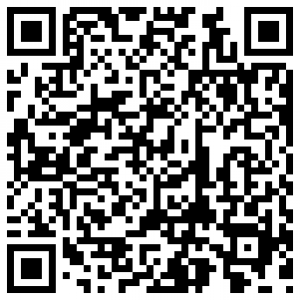 Ne pas envoyer de chèque pour cette partieAdhérent du réseau FFMAS (individuel ou association affiliée)0 €Non adhérent FFMAS ou association affiliée15 €Etudiant 5 €2 - Soirée prestige du vendredi 15 novembre de 18 h 30 à 23 h  ATTENTION : INSCRIPTION A  AVEC LE LIEN http://www.weezevent.com/ffmas-lorraine-soiree-prestige 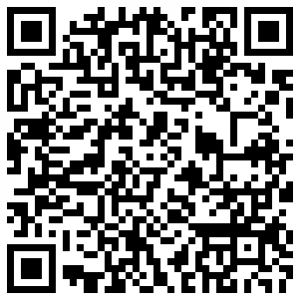 Ne pas envoyer de chèque pour cette partieAdhérent du réseau FFMAS (individuel ou association affiliée)35 €Non adhérent FFMAS ou association affiliée55 €Inscription sur place  70 €Tarif 8èmes rencontres du réseau FFMAS  (sans hébergement)Tarif 8èmes rencontres du réseau FFMAS  (sans hébergement)Tarif 8èmes rencontres du réseau FFMAS  (sans hébergement)Forfait du samedi  16 novembre à 8 h 30 au dimanche 17 novembre à 14 h incluant : - Séminaire du samedi 16  novembre  avec déjeuner et pause sur  lieu de réunion - Dîner du samedi 16 novembre au Best Western- Visite de Metz du dimanche 17 novembre et déjeuner de clôtureA cocherChèque à envoyer pour cette partieAdhérent du réseau FFMAS60 €Non adhérent FFMAS ou association affiliée95 €Tarif « à la carte »Tarif « à la carte »Tarif « à la carte »Journée séminaire 8èmes  Rencontres Nationales  samedi 16 novembre incluant logistique, collation déjeuner,  pause A cocherChèque à envoyer pour cette partieAdhérent  réseau FFMAS 15 €Non adhérent réseau FFMAS 30 €Dîner  du  samedi 16 novembre                      Tarif unique adhérent ou non adhérent 25 €Visite de Metz du dimanche 17 novembre  - Tarif unique adhérent ou non adhérent5 €Déjeuner  du dimanche 17 novembre midi -  Tarif unique adhérent ou non adhérent 15 €